    台灣省不動產仲介經紀商業同業公會聯合會  函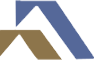 發文日期：中華民國111年01月 26日                                              地  址：90013屏東市開封街9-5號發文字號：省不動產(111)字 第009號                                                信  箱：real.house88@gmail.com密等及解密條件：普通                                                                 電   話：08-7556700  傳真：08-7322000附     件：                                                                              秘書長：張光屏 0908-558202 受 文 者：各會員公會主旨：轉知聯合國安全理事會第1267/1989/22531267/2253號制裁委員會裁名單更新訊息， 已刊登於內政部地司網站防制洗錢專區 （https://www.land.moi. ），敬請轉知所屬會員依據：111年01月24日，房仲全聯芳字第111018號函辦理。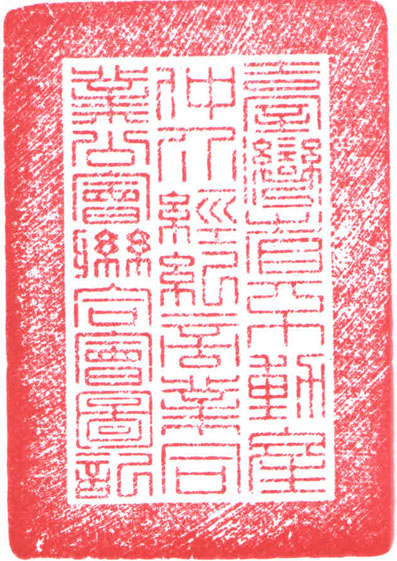           理事長  邱奕勝    正 本：各會員公會副 本：本會 